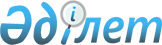 О создании рабочей группы по организации и проведению восьмой сессии Совещания Сторон Конвенции об охране и использовании трансграничных водотоков и международных озерПостановление Правительства Республики Казахстан от 28 сентября 2018 года № 123-р
      В целях организации и проведения восьмой сессии Совещания Сторон Конвенции об охране и использовании трансграничных водотоков и международных озер 10-12 октября 2018 года в городе Астане:
      1. Создать рабочую группу по организации и проведению восьмой сессии Совещания Сторон Конвенции об охране и использовании трансграничных водотоков и международных озер (далее - рабочая группа) в составе согласно приложению к настоящему распоряжению.
      2. Рабочей группе обеспечить организацию и проведение восьмой сессии Совещания Сторон Конвенции об охране и использовании трансграничных водотоков и международных озер на международном уровне.
      3. Контроль за исполнением настоящего распоряжения возложить на Заместителя Премьер-Министра Республики Казахстан - Министра сельского хозяйства Республики Казахстан Шукеева У.Е. Состав
рабочей группы по организации и проведению восьмой сессии Совещания Сторон Конвенции об охране и использовании трансграничных водотоков и международных озер
      Заместитель Премьер-Министра Республики Казахстан - Министр сельского хозяйства Республики Казахстан, руководитель
      вице-министр сельского хозяйства Республики Казахстан, заместитель руководителя
      директор Департамента трансграничных рек Министерства сельского хозяйства Республики Казахстан, секретарь.
      Члены рабочей группы:
      заместитель Министра иностранных дел Республики Казахстан
      вице-министр финансов Республики Казахстан
      вице-министр национальной экономики Республики Казахстан
      заместитель Министра внутренних дел Республики Казахстан
      заместитель Министра юстиции Республики Казахстан
      вице-министр здравоохранения Республики Казахстан
      вице-министр энергетики Республики Казахстан
      вице-министр по инвестициям и развитию Республики Казахстан
      вице-министр информации и коммуникаций Республики Казахстан
      вице-министр культуры и спорта Республики Казахстан
      вице-министр образования и науки Республики Казахстан
      заместитель Председателя Комитета национальной безопасности Республики Казахстан (по согласованию)
      заместитель Акима города Астаны (по согласованию).
					© 2012. РГП на ПХВ «Институт законодательства и правовой информации Республики Казахстан» Министерства юстиции Республики Казахстан
				
      Премьер-Министр 

Б. Сагинтаев
Приложение
к распоряжению Премьер-Министра
Республики Казахстан
от 28 сентября 2018 года №123-р